GEO892 (Section 001), Fall 2017, 3 credits; Tu & Th 5:00-6:20 pm; Geography 126Micrometeorological Instrumentation & MeasurementsDr. Jiquan Chen (Geography)Email: jqchen@msu.eduClass Webpage: http://lees.geo.msu.edu/courses/Geo892 Schedule08/31/17 (Lecture #1)IntroductionReading: Chen et al. 1999.  BioscienceTemperature and dynamicsClass activities 09/05/17 (Lecture #2)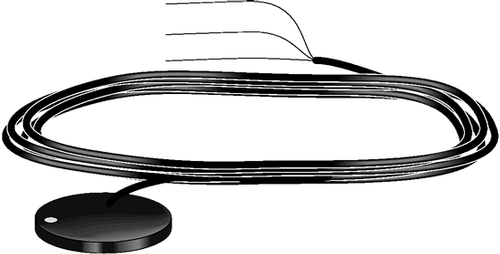 Ohm’s LawThermocouple principles (thermopiles) and soil heat flux (HFT3)Introduction of Loggernet and programing w/ CR10 and CR2309/07/17 (Lecture #3)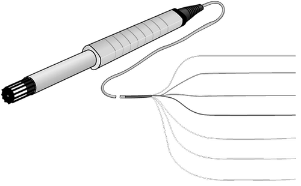 Ta,  Tw, Td, relative humidity, vapor pressure, and VPD	Thermistor, IR surface temperature, barometerProgramming with HMP45C (Ta & RH) and Surface Temperature Sensors in CR23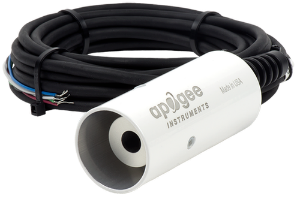 Homework #109/12/17 (Lecture #4)Stefan-Boltzmann Law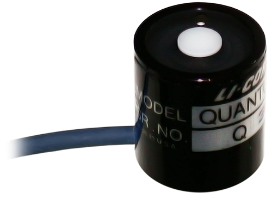 Radiation (long and short radiation), albedo, Greenhouse effects Radiometers (PAR, pyranometer, CNR4, Q7.1) and CR2309/14/17 (Lecture #5)Wind speed, wind direction, windrosePrecipitation (TE525) Wind Monitor and CR23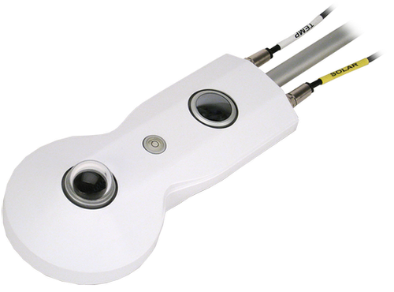 09/21/17 (4:00 – 18:30 h) (Lecture #6-7)Sensible heat (H), latent heat (L), heat storage, Bowen ratioET vs LE, transpiration (sap flow)Energy Balance (Rn=LE + H +G)Gradient methods09/26/17 (4:00 – 18:30 h) (Lecture #8-9)Development of full weather stationHomework #2: Design, programming, maintenance, and preliminary results09/28/17 (Lecture #10)Eddy-covariance method: principles and requirements10/03/17  (12:00 – 8:00 h) (Lab #1)Eddy-covariance (EC) method: principles and requirements (cont.)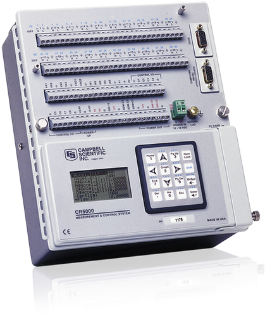 Programming with CRBasic Editor w/ CR5000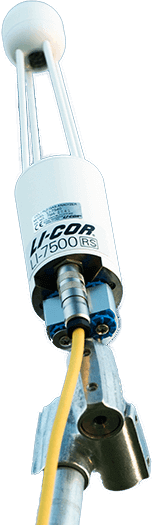 10/10/17  (12:00 – 8:00 h) (Lab #2)Introduction of EC sensors (CSAT3, LI7500)Design of a complete EC towerHomework #3: Modeling FCO2 and ET (TBD)10/20/17 (8:00 -17:00 h) (Lab #3)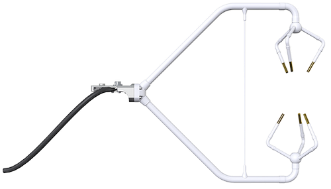 Tower installationsSummary and term paper(s)10/24/17Term paper & discussionMaintenance and data (Q&A #1) 10/26/17 (Lecture #11)Data processing, 11/07/17Maintenance and data (Q&A #2)11/14/17Maintenance and data (Q&A #3)11/21/17Maintenance and data (Q&A #4)12/07/17 (Lecture #12)OverviewTerm paper due on Dec. 14, 2017